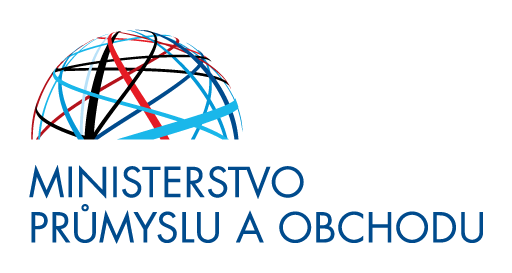 Program podpory malých podniků postižených celosvětovým šířením onemocnění COVID-19 způsobeného virem SARS-CoV-19 „Ošetřovné“ pro OSVČ   Obsah1.	Cíl programu	31.1.	Základní ustanovení	32.	Podporovaná aktivita	43.	Příjemce podpory	43.1.	Příjemce podpory:	43.2.	Příjemcem podpory nemůže být OSVČ, pokud ke dni podání žádosti:	54.	Podmínky přijatelnosti žádosti:	55.	Ostatní podmínky	56.	Forma a výše podpory	67.	Způsob výběru žádostí	68.	Účast v dalších programech podpory	69.	Žádost o poskytnutí podpory a způsob jejího předložení	610.	Sankce za nedodržení podmínek programu	811.	Ostatní ustanovení	812.	Přílohy	8Cíl programuCílem 	Programu podpory malých podniků postižených celosvětovým šířením onemocnění COVID-19 způsobeného virem SARS-CoV-19 – „OŠETŘOVNÉ“ PRO OSVČ (dále jen „Program“) je zmírnění negativních dopadů celosvětového šíření onemocnění COVID-19 způsobeného virem SARS-CoV-19 na osoby samostatně výdělečně činné (dále jen „OSVČ“) v České republice. Podpora musí být určená pro OSVČ, která je skutečně postižená negativními dopady nouzového stavu, tj. že v důsledku uzavření školy nebo jiných dětských zařízení utrpěla OSVČ finanční újmu, protože nemohla podnikat a pečovala o dítě či osobu (osoby) zdravotně postiženou aspoň ve stupni I (lehká závislost).Tento program je realizován podle zákona č. 47/2002 Sb., o podpoře malého a středního podnikání ve znění pozdějších předpisů a v souladu s Nařízením Komise (ES) č. 1998/2006 o použití článků 87 a 88 Smlouvy o založení ES na podporu de minimis (dále jen „Nařízení de minimis“).Základní ustanoveníNázev navrhovatele programu podpory: Ministerstvo průmyslu a obchodu Název poskytovatele podpory: Ministerstvo průmyslu a obchodu Název subjektu, který přijímá žádosti o poskytnutí podpory: Obecní živnostenský úřadNázev subjektu, který provádí hodnocení, výběr žádostí, administraci, proplácení: Ministerstvo průmyslu a obchodu  Podpora poskytnutá prostřednictvím tohoto programu splňuje všechny podmínky Nařízení de minimis a podpora poskytnutá z tohoto programu může být proto slučitelná se společným trhem ve smyslu čl. 87 odst. 3 Smlouvy o založení ES a je vyňata z oznamovací povinnosti podle čl. 88 odst. 3 Smlouvy ES. Podporu do registru de minimis zapisuje Ministerstvo průmyslu a obchodu.Podporovaná aktivitaPodpora ve formě dotace, je kompenzace ztráty z nemožnosti podnikat jako OSVČ, a to z důvodu šíření infekce COVID-19, která pečuje o dítě/děti, které navštěvují školy i jiná dětská zařízení (v současné situaci uzavřená z důvodu šíření infekce COVID-19) a jsou mladší 13 let, za předpokladu, že na stejné dítě/děti nečerpá tuto dotaci nebo jiný kompenzační příspěvek žádná jiná osoba. Uvedená podpora ve formě dotace bude vyplácena také OSVČ, která pečuje o nezaopatřené dítě (děti) maximálně do věku 26 let, které je závislé na pomoci jiné osoby aspoň ve stupni I (lehká závislost) podle zákona o sociálních službách, pokud nemůže navštěvovat školu z důvodu jejího uzavření na základě mimořádného opatření proti šíření infekce COVID-19. Podpora se vztahuje i na OSVČ, která pečuje o osobu (osoby) zdravotně postižené aspoň ve stupni I (lehká závislost) podle zákona o sociálních službách. OSVČ tudíž nemohla v důsledku těchto omezení vykonávat svoji podnikatelskou činnost jako OSVČ.Příjemce podporyPříjemce podpory:musí být při podání žádosti a po celou dobu čerpání dotace OSVČ na hlavní činnost; tuto skutečnost prokazuje čestným prohlášením,musí splňovat definici malého a středního podniku uvedenou v Příloze č. 1 Nařízení Komise (ES) č. 800/2008, kterým se v souladu s články 87 a 88 Smlouvy o ES prohlašují určité kategorie podpory za slučitelné se společným trhem (obecné nařízení o blokových výjimkách); tuto skutečnost prokazuje čestným prohlášením,musí být zaregistrován jako poplatník daně z příjmů na finančním úřadě podle §125, odst. 1 zákona č. 280/2009 Sb., daňový řád, v platném znění; tuto skutečnost prokazuje čestným prohlášením,nesmí mít žádné nedoplatky vůči vybraným institucím a vůči poskytovatelům podpory z projektů spolufinancovaných z rozpočtu Evropské unie do 12. března 2020; tuto skutečnost prokazuje čestným prohlášením. Příjemcem podpory nemůže být OSVČ, pokud ke dni podání žádosti:Dle zákona o konkurzu a vyrovnání soud na její majetek prohlásil konkurz, povolil vyrovnání či zamítl návrh na prohlášení konkurzu pro nedostatek majetku.Dle ustanovení § 136 zákona č. 182/2006 Sb. (insolvenční zákon) bylo rozhodnuto o jejím úpadku. Soud vydal usnesení o nařízení výkonu rozhodnutí na její majetek nebo nařídil exekuci jeho majetku.Je v likvidaci.Podnik, respektive podnikatelská aktivita OSVČ splňuje podmínky insolvenčního zákona pro zahájení kolektivního úpadkového řízení.Je podnikem v obtížích ve smyslu pokynů Společenství pro státní podporu na záchranu a restrukturalizaci podniků v obtížích.Podmínky přijatelnosti žádosti:Program je určen pro OSVČ, které byly postiženy negativními dopady celosvětového šíření onemocnění COVID-19 způsobeného virem SARS-CoV-19.Podpora je poskytována ve formě dotace.Příjemce dotace musí prokázat čestným prohlášením, že na stejné dítě/děti, nezaopatřené dítě maximálně do věku 26 let, které je závislé na pomoci jiné osoby aspoň ve stupni I (lehká závislost) podle zákona o sociálních službách, či o osobu (osoby) zdravotně postiženou aspoň ve stupni I (lehká závislost) podle zákona o sociálních službách, nečerpá tuto dotaci nebo jiný kompenzační příspěvek žádná jiná osoba. Ostatní podmínkyDotace bude OSVČ poskytnuta na základě Rozhodnutí o poskytnutí dotace vydaného poskytovatelem podpory (dále jen „Rozhodnutí“), jehož součástí jsou závazné Podmínky poskytnutí dotace (dále jen „Podmínky“).Příjemce dotace je povinen příslušnou dokumentaci uchovat po dobu 10 let ode dne vydání Rozhodnutí.Každý žadatel může předložit pouze jednu žádost za stanovené období v rámci tohoto programu.Příjemce dotace je povinen do dvou let od poskytnutí dotace umožnit v plném rozsahu poskytovateli, resp. jiným kontrolním orgánům, provedení kontroly příslušné dokumentace.Další povinnosti příjemce dotace jsou stanoveny v Podmínkách.Forma a výše podporyPodpora je poskytována ve formě dotace ex post.Dotace je poskytována ve výši 424 Kč/den. O dotaci se žádá za každý kalendářní měsíc. Dotace bude zaslána na bankovní účet OSVČ uvedený v žádosti. Navržený program bude realizován pod dobu mimořádného opatření při epidemii, které přijala vláda České republiky v době nouzového stavu v roce 2020 z důvodu ohrožení zdraví v souvislosti s prokázáním výskytu koronaviru /označovaný jako SARS CoV-2/ a mimořádné opatření vydané v roce 2020 Ministerstvem zdravotnictví na základě § 69 odst. 1 písm. i), § 69 odst. 2 a § 80 odst. 1 písm. g) zákona o ochraně veřejného zdraví a o změně některých souvisejících zákonů k ochraně obyvatelstva a prevenci nebezpečí vzniku a rozšíření onemocnění COVID-19 způsobené novým koronavirem, která se týkají zákazu osobní přítomnosti dětí, žáků a studentů v zařízeních a školách, jejichž uzavření je důvodem vzniku nároku na ošetřovné nebo nároku na služební volno s poskytnutím služebního příjmu. Nároky podle tohoto programu vznikají jen v době platnosti mimořádného opatření při epidemii.Způsob výběru žádostíHodnocení provede MPO na základě žádosti OSVČ. MPO si může vyžádat další podklady. MPO v případě schválení podpory vydá Rozhodnutí, jehož součástí budou Podmínky. Účast v dalších programech podporyNa způsobilé výdaje projektu podpořeného z tohoto programu je možné získat jinou podporu v režimu Nařízení de minimis, maximálně však do celkové výše způsobilých výdajů a při zachování všech aplikovatelných ustanovení Nařízení de minimis, především tříletého limitu všech podpor de minimis ve výši 200 000 EUR. Žádost o poskytnutí podpory a způsob jejího předloženíŽadatel vyplní v českém jazyce žádost o poskytnutí podpory v Programu podpory malých podniků postižených celosvětovým šířením onemocnění COVID-19 způsobeného virem SARS-CoV-19 – „OŠETŘOVNÉ“ PRO OSVČ zveřejněný na internetových stránkách www.mpo.cz včetně požadovaných příloh a verze žádosti a příloh ve formátech MS Word (.doc, nebo .docx) nebo Adobe Reader (.pdf). Podání učiní u kteréhokoliv obecního živnostenského úřadu prostřednictvím datové schránky, e-mailem s elektronickým podpisem, poštou anebo v nezbytných případech osobním doručením (po předchozí domluvě) kterémukoliv obecnímu živnostenskému úřadu. Příslušný obecní živnostenský úřad, u něhož bylo podání učiněno, předá podání neprodleně MPO. Požadované přílohy žádosti o poskytnutí podpory jsou:Čestné prohlášení:o skutečnosti, že na stejné dítě/děti, nezaopatřené dítě (děti) maximálně do věku 26 let, které je závislé na pomoci jiné osoby aspoň ve stupni I (lehká závislost) podle zákona o sociálních službách, či o osobu (osoby) zdravotně postiženou aspoň ve stupni I (lehká závislost), nečerpá tuto dotaci nebo jiný kompenzační příspěvek žádná jiná osoba (podepisuje žadatel), viz poznámka pod čarou č. 1,že při podání žádosti je a po celou dobu čerpání dotace byl OSVČ na hlavní činnost,že splňuje definici malého a středního podniku uvedenou v Příloze č. 1 Nařízení Komise (ES) č. 800/2008, kterým se v souladu s články 87 a 88 Smlouvy o ES prohlašují určité kategorie podpory za slučitelné se společným trhem (obecné nařízení o blokových výjimkách),že je zaregistrován jako poplatník daně z příjmů na finančním úřadě podle §125, odst. 1 zákona č. 280/2009 Sb., daňový řád, v platném znění,že nemá žádné nedoplatky vůči vybraným institucím a vůči poskytovatelům podpory z projektů spolufinancovaných z rozpočtu Evropské unie do 12. března 2020,Uvedení konkrétních dnů pro „ošetřovné“. Sankce za nedodržení podmínek programuSankce za nedodržení podmínek programu jsou stanoveny v Podmínkách.Ostatní ustanoveníNa dotaci není právní nárok.Přílohyžádost/čestné prohlášení